Machine learning for coastal extreme storm surge predictions in New ZealandTausia J2, Delaux S1, Camus P2, Rueda A2, Bryan K3, Mendez FJ2, Costa C1, Perez J1, Cofiño S4 and Zingfogel R51Meteorological Service of New Zealand, New Zealand2Geomatic and Oceanographic Engineering Group, University of Cantabria, Spain3University of Waikato, Hamilton Waikato, New Zealand4Department of applied mathematics and computer science, University of Cantabria, Spain5Calypso science, New Plymouth, New ZealandAbstractStorm surge is the rise in water level generated by wind and atmospheric pressure changes associated with tropical or mid-latitude storms. In conjunction with tides, it is one major driver of coastal flooding associated with storm events. Because local inundation is strongly modulated by the local shape of the coastline and the bathymetric slope, accurate storm surge prediction by the mean of traditional numerical models requires the use of very fine grids and is hence very resource intensive. This means that the performance of a live prediction system based on such methods will likely be subject to a trade-off between prediction accuracy, prediction speed and cost. Thus, it is necessary to develop a statistical model able to reconstruct the extreme storm surge time series, given the atmospheric conditions, that performs as well as the numerical models, but improving the computational effort.In this study, we explore different data driven methods to understand the relationship between atmospheric predictors and the behavior of extreme storm surge events (Figure 1). For the predictor we have relied on CFSR, and the storm surge is  from the Moana Backbone Model, a recently released, 25-year regional hydrodynamic  hindcast model by NZ MetService. We have first performed a regional atmospheric predictor clustering to characterize the extreme value distribution on homogenic subsets, and subsequently extrapolate extreme events at each hindcast node across NZ. Secondly, and after an exhaustive research for the best possible local atmospheric predictor, a reconstruction of these extreme values for the storm surge is carried out based on different non-linear methods.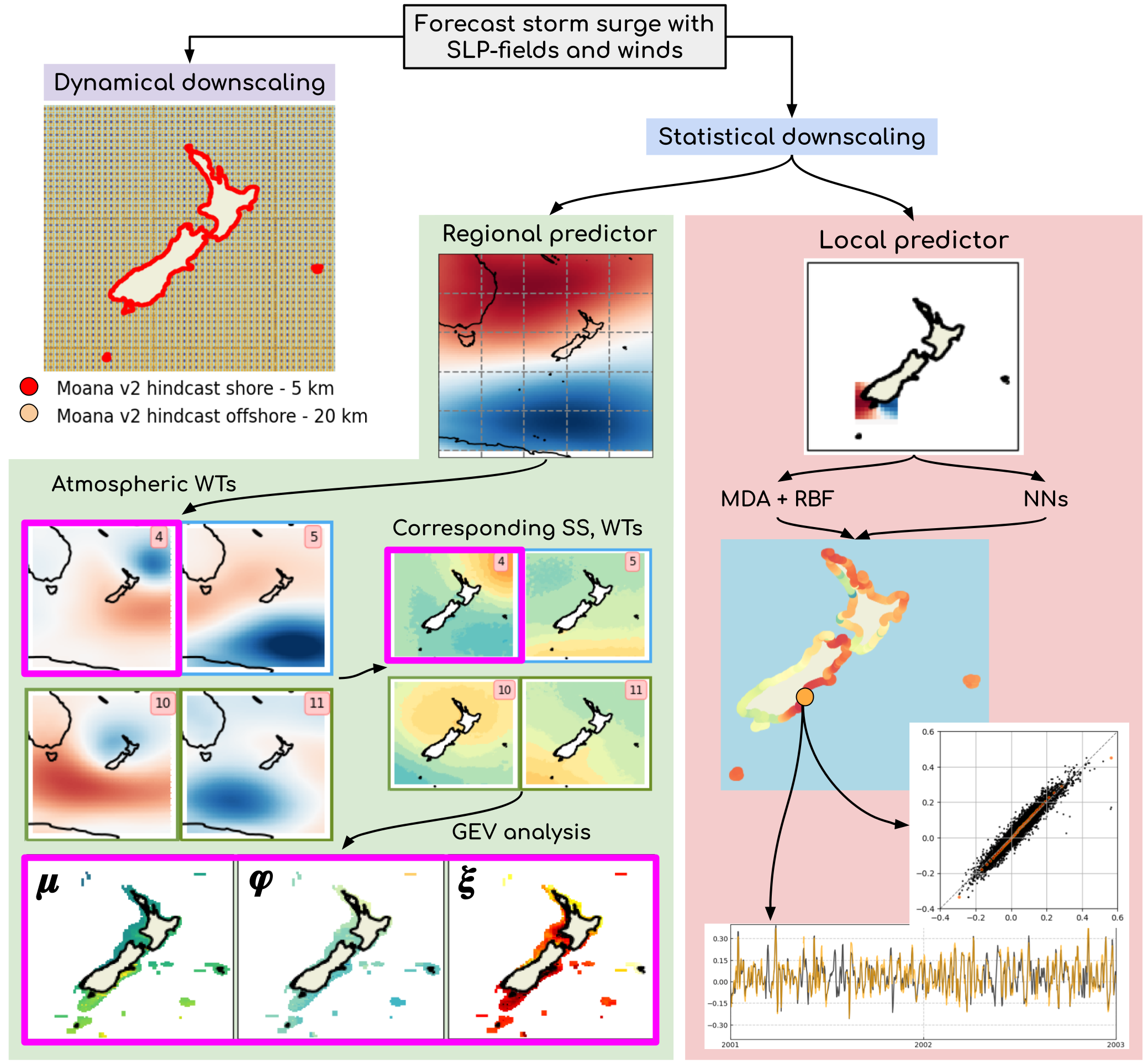                                                                                               Figure 1. Methodology followed                                                                                          in this study.